KLAROS YAYINLARI SİNEMA KİTAPLIĞI NİSAN KİTAPLARI YAYINLANDI“Klaros Sinema Kitaplığı”nın Nisan ayı kitapları https://www.shopier.com'da ön satışta… Kitaplar, haftaya kitapçılarda ve internet kitap satış sitelerinde...Genel Yayın Yönetmeni: Lokman KurucuSinema Kitaplığı Editörü: Mesut KaraKapak Tasarım: Sertaç AltuntepeSİNEMA KİTAPLIĞI DİZİSİ-12HAYATIMIZ SİNEMA / Sine-Masal Yazılar: 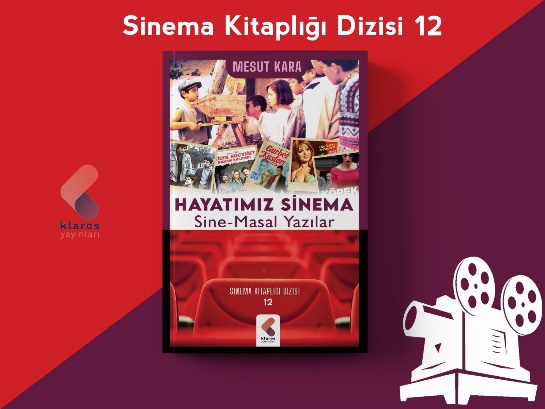 MESUT KARAToplumsal gerçekçi filmler çekenler de, ‘ulusal sinema’, ‘halk sineması’ kavramlarını ortaya atanlar da, Yeşilçam dışı sinema arayışı içinde olanlar da farklı bir sinema yapılacağını söylüyor, bunun yollarını arıyor, dahası sonradan Türk sinemasını küçümseyenlerin de kabul etmek zorunda kalacakları iyi film örneklerini hayata geçiriyorlardı. Muhsin Ertuğrul döneminde de, geçiş dönemi filmlerinde de sıkça gördüğümüz kalıplar, klişeler, kurallar Yeşilçam döneminin vazgeçilmezleri olur, kalabalık seyirci kitlelerini etkiler.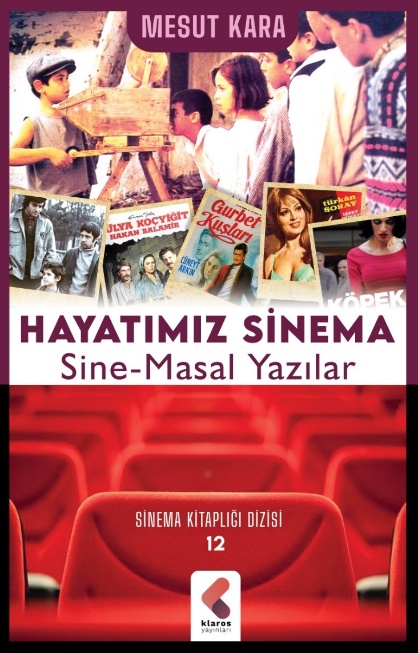 